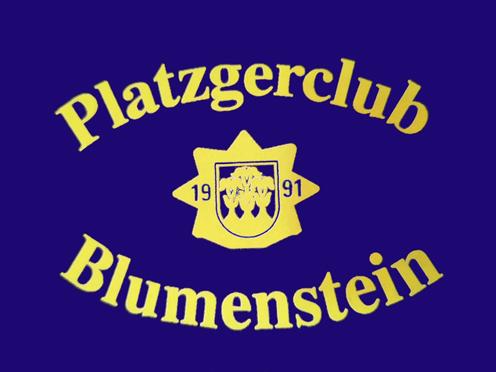 Antrag PassivmitgliedschaftIch bin mit den nachstehend genannten Bedingungen einverstanden und melde mich für eine Passivmitgliedschaft im Platzgerclub Blumenstein an. Passivmitglieder bezahlen 25.00 Franken / Ehepaar 40.00 Franken pro Jahr. Die Passivmitgliedschaft beinhaltet keinerlei Pflichten, bietet allerdings auch keine Rechte. Die Mitgliedschaft dauert mindestens ein Jahr und wird automatisch um ein Jahr verlängert. Die Mitgliedschaft erlischt bei nicht Einzahlen des Beitrags.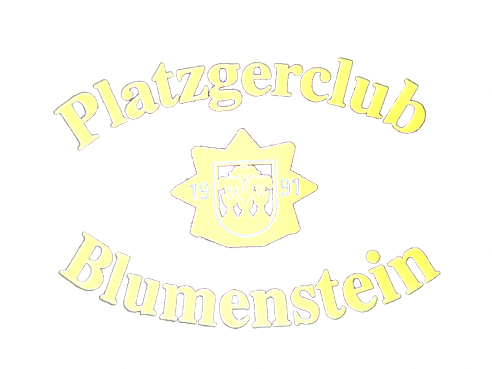 Name/Vorname		Adresse		PLZ/Ort		E-Mail-Adresse		Telefon		Geb. Datum		Leistungen seitens PC BlumensteinAuflistung auf der HomepageEin Getränkegutschein pro Jahr für unser VereinshüttliEinladung zum Volksplatzgen inkl, ein Essens-/GetränkegutscheinBrief / E-Mail mit TerminplanUnterschrift:		